Name (			    	   	)	No.(	    )	     Class (     )-(     )『〜すること』を表す動詞ingI like listening to music.I enjoy playing the piano.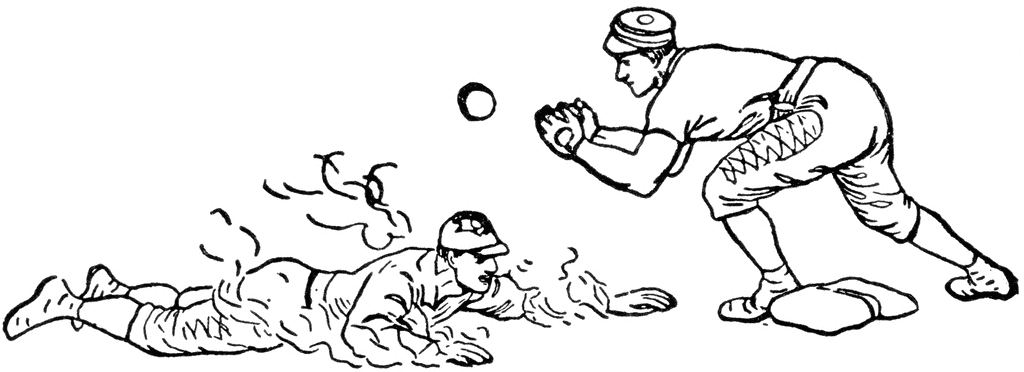 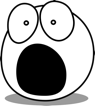 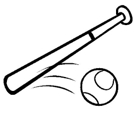 HR (2) 5点	1B (5) 1点	2B (4) 2点	3B (3) 3点	SO (2) -5点*  ( 　) 個数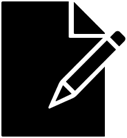 Writing ~ Write about your friends.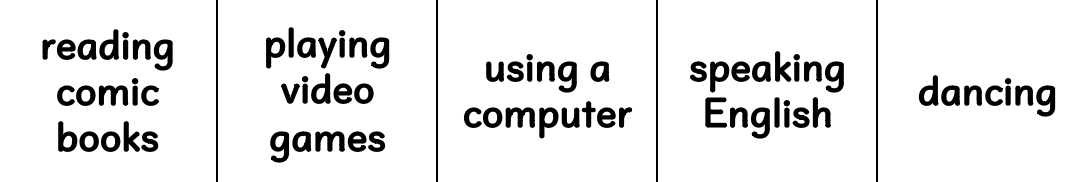 (例) Ron likes using a computer._____________________________________________________________________________________________________________________________________________________________________________________________________________________________________________________________________________________________________________________________________________________________________________readingcomic booksplaying video gamesusing a computerspeaking English dancingI like ~I finished ~I enjoy ~I stopped ~I’m good at ~123456789Total